______________________________________________________________________DÉCISION______________________________________________________________________Le 10 août 2023, le Centre intégré universitaire de santé et de services sociaux de l'Estrie - Centre hospitalier universitaire de Sherbrooke (CIUSSS-Estrie) demande l’intervention du Tribunal en vertu des articles 111.16 et suivants du Code du travail, RLRQ, c. C-27. La FIQ - Syndicat des professionnelles en soins des Cantons-de-l'Est (le Syndicat) est accréditée pour représenter « Toutes les salariées et tous les salariés de la catégorie du personnel en soins infirmiers et cardio-respiratoires » du CIUSSS-Estrie.Le CIUSSS-Estrie allègue que 37 membres de l’unité de négociation du Syndicat, affectés au bloc opératoire de l’établissement de Fleurimont, ont entrepris le 10 août 2023 vers 8 h 30 une action concertée illégale susceptible de porter préjudice à un service auquel le public a droit en cessant d’effectuer certaines tâches.Ce refus d’exercer leurs fonctions – décrit comme un « sit-in » - contrevient selon le CIUSSS-Estrie aux articles 111.16 et suivants du Code du travail.Une séance de conciliation tenue le 11 août 2023 a permis aux parties d’en venir à une entente.  Cette entente, reproduite en annexe et faisant partie intégrante de la présente décision, est la copie conforme de l’originale dûment signée et déposée au dossier du Tribunal.Les parties demandent au Tribunal de donner acte aux engagements qu’elles ont pris comme le permet l’article 111.19 du Code du travail :111.19. Le Tribunal peut, plutôt que de rendre une ordonnance, prendre acte de l’engagement d’une personne d’assurer au public le ou les services auxquels il a droit, de respecter la loi, la convention collective, une entente ou une liste sur les services essentiels.Le non-respect de cet engagement est réputé constituer une violation d’une ordonnance du Tribunal.Le Tribunal constate donc les engagements et y donne acte.PAR CES MOTIFS, LE TRIBUNAL ADMINISTRATIF DU TRAVAIL :DONNE ACTE	à l’entente intervenue le 11 août 2023;ENTÉRINE	cette entente intervenue le 11 août 2023.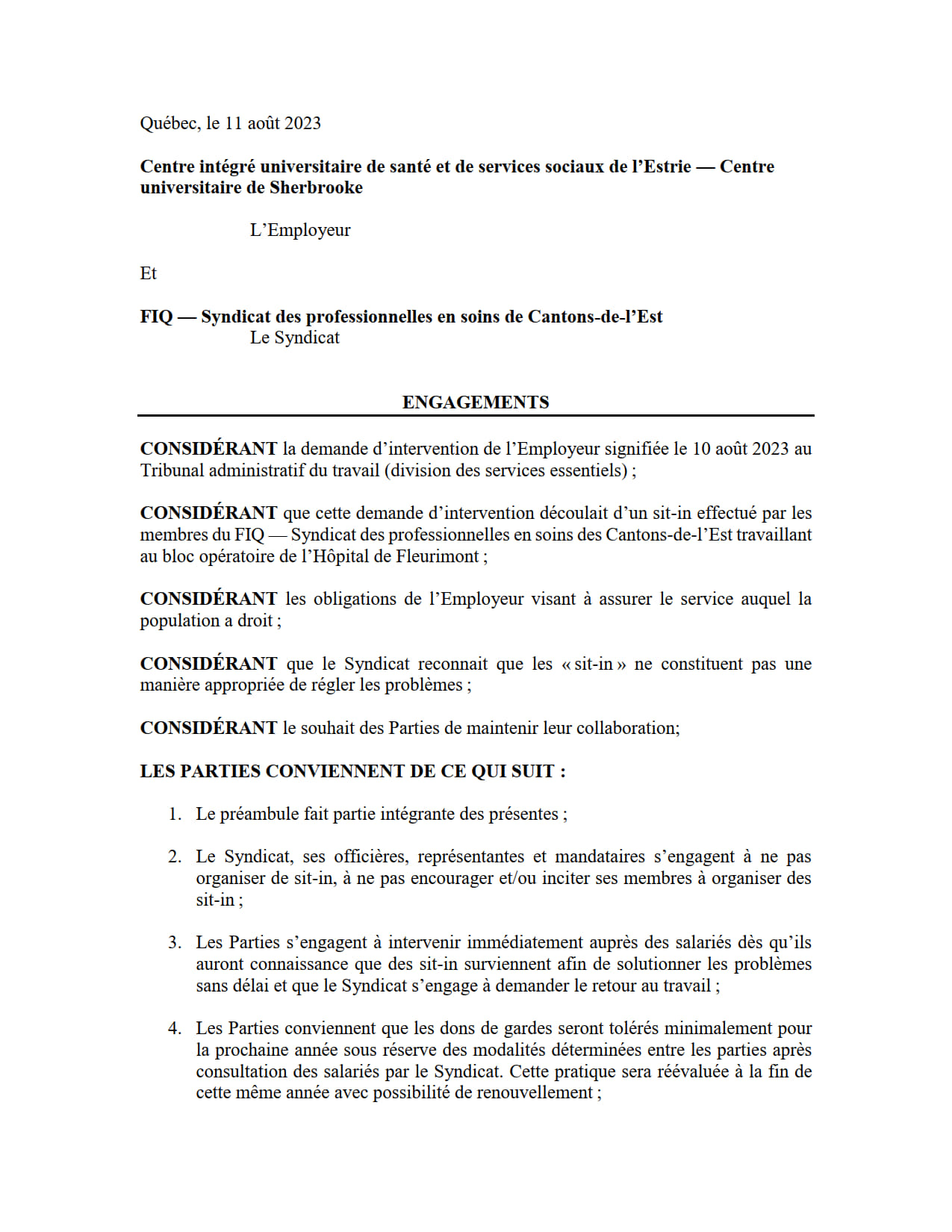 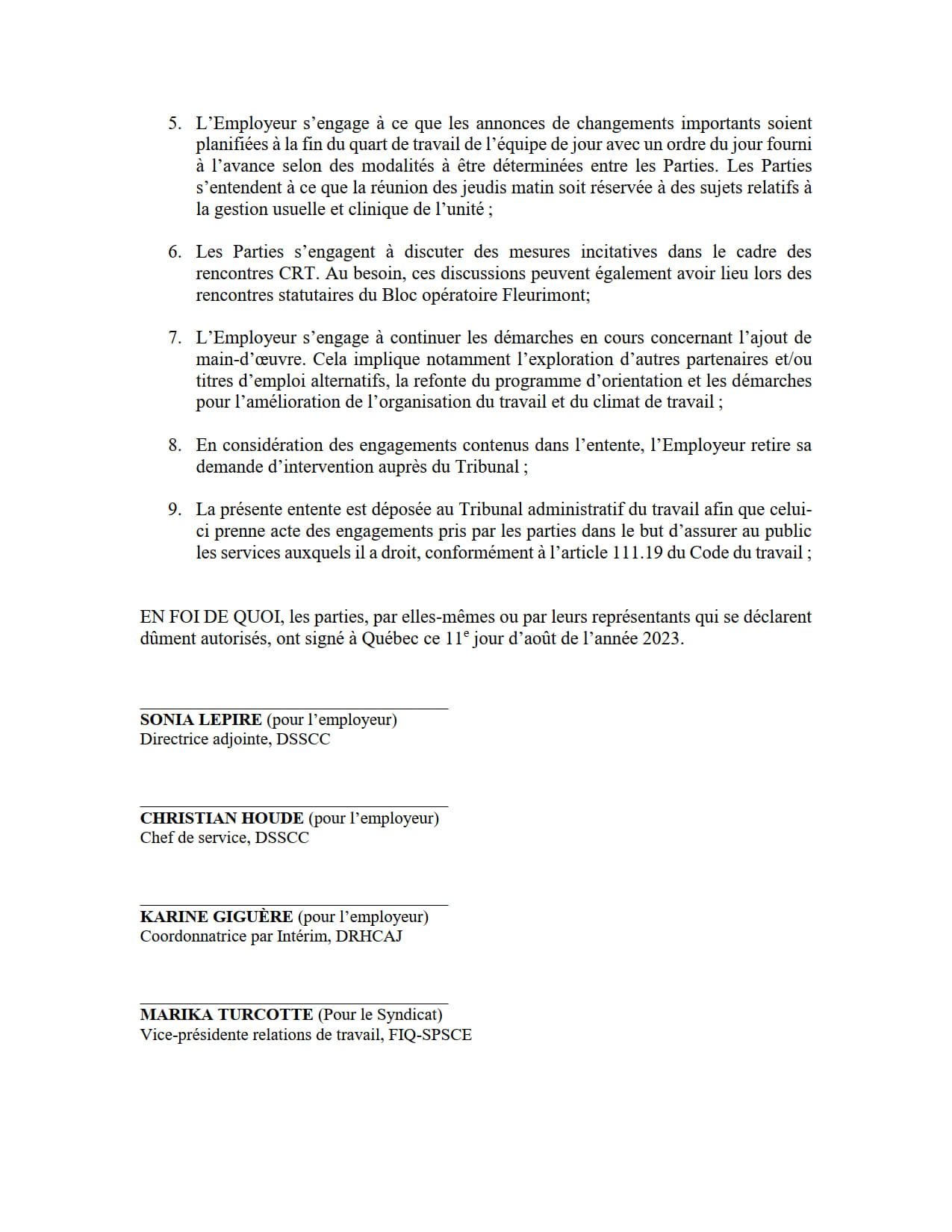 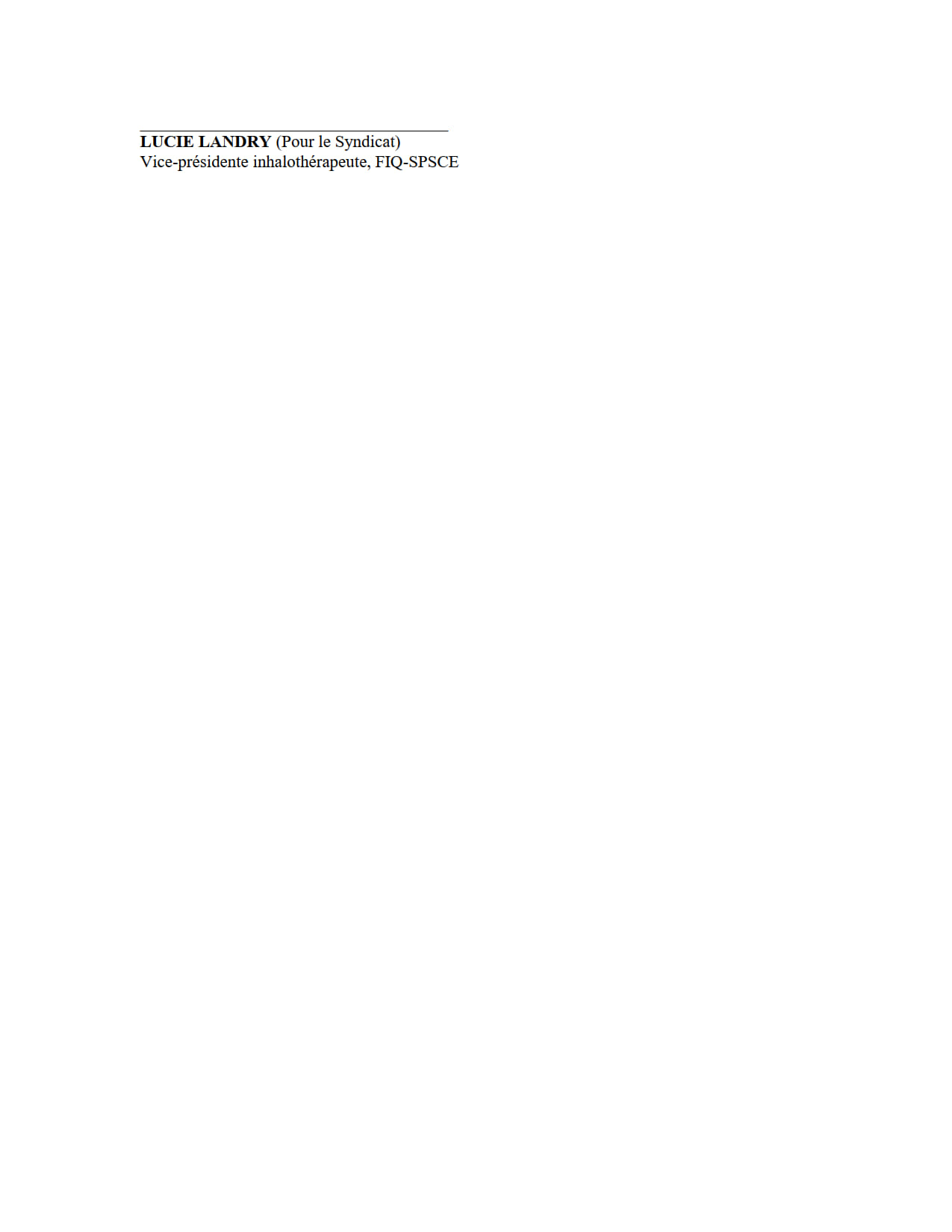 TRIBUNAL ADMINISTRATIF DU TRAVAILTRIBUNAL ADMINISTRATIF DU TRAVAILTRIBUNAL ADMINISTRATIF DU TRAVAILTRIBUNAL ADMINISTRATIF DU TRAVAIL(Division des services essentiels)(Division des services essentiels)(Division des services essentiels)(Division des services essentiels)Région :EstrieEstrieEstrieDossier :1332524-31-23081332524-31-23081332524-31-2308Dossier accréditation :AM-2001-7992AM-2001-7992AM-2001-7992Québec,le 11 août 2023le 11 août 2023le 11 août 2023________________________________________________________________________________________________________________________________________________________________________________________________________________________________________________________________________________________DEVANT LA JUGE ADMINISTRATIF :DEVANT LA JUGE ADMINISTRATIF :DEVANT LA JUGE ADMINISTRATIF :Myriam Bédard________________________________________________________________________________________________________________________________________________________________________________________________________________________________________________________________________________________Centre intégré universitaire de santé et de services sociaux de l'Estrie - Centre hospitalier universitaire de SherbrookeCentre intégré universitaire de santé et de services sociaux de l'Estrie - Centre hospitalier universitaire de SherbrookePartie demanderessePartie demanderessec.c.FIQ - Syndicat des professionnelles en soins des Cantons-de-l'EstFIQ - Syndicat des professionnelles en soins des Cantons-de-l'EstPartie défenderessePartie défenderesse__________________________________Myriam BédardMe Jessyca DuvalMe Jessyca DuvalCIUSSS DE L'ESTRIE-CHUS (CONTENTIEUX)CIUSSS DE L'ESTRIE-CHUS (CONTENTIEUX)Pour la partie demanderessePour la partie demanderesseMe Caroline Lamarche-McClureMe Caroline Lamarche-McClureFÉDÉRATION INTERPROFESSIONNELLE DE LA SANTÉ DU QUÉBEC - FIQFÉDÉRATION INTERPROFESSIONNELLE DE LA SANTÉ DU QUÉBEC - FIQPour la partie défenderessePour la partie défenderesseDate de la mise en délibéré :	11 août 2023Date de la mise en délibéré :	11 août 2023/mpl/mpl